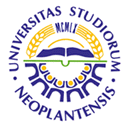 UNIVERSITY OF NOVI SADFACULTY OF AGRICULTURE 21000 NOVI SAD, TRG DOSITEJA OBRADOVIĆA 8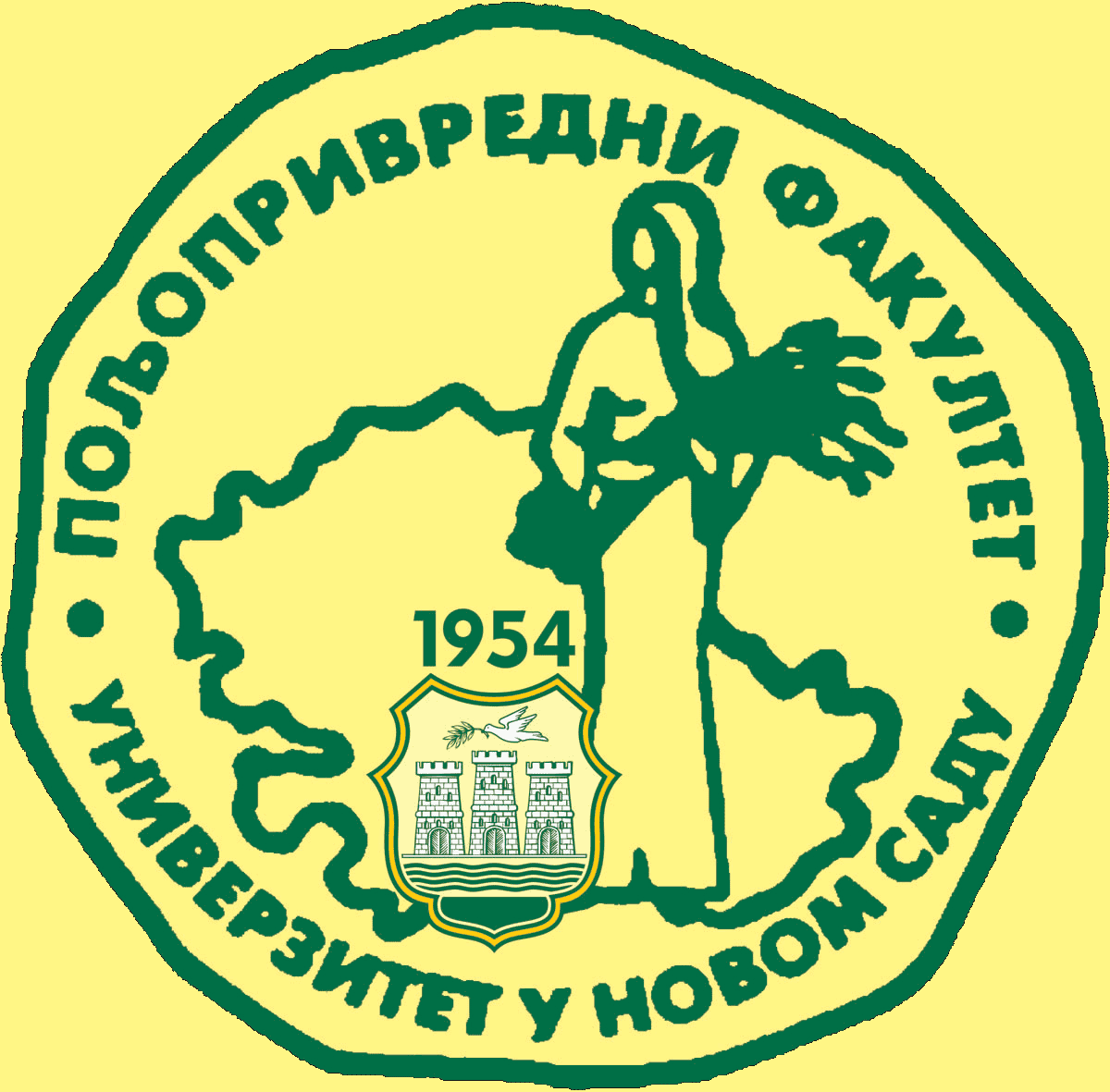 Study Programme AccreditationUNDERGRADUATE ACADEMIC STUDIES – Organic AgricultureTable 5.2 Course specificationTable 5.2 Course specificationTable 5.2 Course specificationCourse:  Course:  BIOLOGYBIOLOGYBIOLOGYBIOLOGYBIOLOGYBIOLOGYBIOLOGYBIOLOGYBIOLOGYCourse id: 3ООП2О06Course id: 3ООП2О06BIOLOGYBIOLOGYBIOLOGYBIOLOGYBIOLOGYBIOLOGYBIOLOGYBIOLOGYBIOLOGYNumber of ECTS:  6Number of ECTS:  6BIOLOGYBIOLOGYBIOLOGYBIOLOGYBIOLOGYBIOLOGYBIOLOGYBIOLOGYBIOLOGYTeacher:Teacher:Ljiljana Nikolić, Ph.D., Dragana Rajković, PhD.Branka Ljevnaić-Mašić, PhD., Aleksandra Petrović, MscLjiljana Nikolić, Ph.D., Dragana Rajković, PhD.Branka Ljevnaić-Mašić, PhD., Aleksandra Petrović, MscLjiljana Nikolić, Ph.D., Dragana Rajković, PhD.Branka Ljevnaić-Mašić, PhD., Aleksandra Petrović, MscLjiljana Nikolić, Ph.D., Dragana Rajković, PhD.Branka Ljevnaić-Mašić, PhD., Aleksandra Petrović, MscLjiljana Nikolić, Ph.D., Dragana Rajković, PhD.Branka Ljevnaić-Mašić, PhD., Aleksandra Petrović, MscLjiljana Nikolić, Ph.D., Dragana Rajković, PhD.Branka Ljevnaić-Mašić, PhD., Aleksandra Petrović, MscLjiljana Nikolić, Ph.D., Dragana Rajković, PhD.Branka Ljevnaić-Mašić, PhD., Aleksandra Petrović, MscLjiljana Nikolić, Ph.D., Dragana Rajković, PhD.Branka Ljevnaić-Mašić, PhD., Aleksandra Petrović, MscLjiljana Nikolić, Ph.D., Dragana Rajković, PhD.Branka Ljevnaić-Mašić, PhD., Aleksandra Petrović, MscCourse statusCourse statusMandatoryMandatoryMandatoryMandatoryMandatoryMandatoryMandatoryMandatoryMandatoryNumber of active teaching classes (weekly)Number of active teaching classes (weekly)Number of active teaching classes (weekly)Number of active teaching classes (weekly)Number of active teaching classes (weekly)Number of active teaching classes (weekly)Number of active teaching classes (weekly)Number of active teaching classes (weekly)Number of active teaching classes (weekly)Number of active teaching classes (weekly)Number of active teaching classes (weekly)Lectures: 4Lectures: 4Practical classes: 3 Practical classes: 3 Practical classes: 3 Other teaching types:Other teaching types:Study research work:Study research work:Other classes:Other classes:Precondition coursesPrecondition coursesNone/navesti ako imaNone/navesti ako imaNone/navesti ako imaNone/navesti ako imaNone/navesti ako imaNone/navesti ako imaNone/navesti ako imaNone/navesti ako imaNone/navesti ako imaEducational goalBotany: Acquiring the necessary knowledge concerning the structure of plants, their function, the systematics of plants with emphasis on taxa relevant for students of Organic Agriculture.Zoology: Education and training students for determination and identification of animal groups important for organic agriculture.Educational goalBotany: Acquiring the necessary knowledge concerning the structure of plants, their function, the systematics of plants with emphasis on taxa relevant for students of Organic Agriculture.Zoology: Education and training students for determination and identification of animal groups important for organic agriculture.Educational goalBotany: Acquiring the necessary knowledge concerning the structure of plants, their function, the systematics of plants with emphasis on taxa relevant for students of Organic Agriculture.Zoology: Education and training students for determination and identification of animal groups important for organic agriculture.Educational goalBotany: Acquiring the necessary knowledge concerning the structure of plants, their function, the systematics of plants with emphasis on taxa relevant for students of Organic Agriculture.Zoology: Education and training students for determination and identification of animal groups important for organic agriculture.Educational goalBotany: Acquiring the necessary knowledge concerning the structure of plants, their function, the systematics of plants with emphasis on taxa relevant for students of Organic Agriculture.Zoology: Education and training students for determination and identification of animal groups important for organic agriculture.Educational goalBotany: Acquiring the necessary knowledge concerning the structure of plants, their function, the systematics of plants with emphasis on taxa relevant for students of Organic Agriculture.Zoology: Education and training students for determination and identification of animal groups important for organic agriculture.Educational goalBotany: Acquiring the necessary knowledge concerning the structure of plants, their function, the systematics of plants with emphasis on taxa relevant for students of Organic Agriculture.Zoology: Education and training students for determination and identification of animal groups important for organic agriculture.Educational goalBotany: Acquiring the necessary knowledge concerning the structure of plants, their function, the systematics of plants with emphasis on taxa relevant for students of Organic Agriculture.Zoology: Education and training students for determination and identification of animal groups important for organic agriculture.Educational goalBotany: Acquiring the necessary knowledge concerning the structure of plants, their function, the systematics of plants with emphasis on taxa relevant for students of Organic Agriculture.Zoology: Education and training students for determination and identification of animal groups important for organic agriculture.Educational goalBotany: Acquiring the necessary knowledge concerning the structure of plants, their function, the systematics of plants with emphasis on taxa relevant for students of Organic Agriculture.Zoology: Education and training students for determination and identification of animal groups important for organic agriculture.Educational goalBotany: Acquiring the necessary knowledge concerning the structure of plants, their function, the systematics of plants with emphasis on taxa relevant for students of Organic Agriculture.Zoology: Education and training students for determination and identification of animal groups important for organic agriculture.Educational outcomesThe findings in this case are the basis for the study of other fundamental and applied scientific disciplines - physiology, forage crops, nutrition, selection and breeding, reproduction, veterinary medicine and animal hygiene.Educational outcomesThe findings in this case are the basis for the study of other fundamental and applied scientific disciplines - physiology, forage crops, nutrition, selection and breeding, reproduction, veterinary medicine and animal hygiene.Educational outcomesThe findings in this case are the basis for the study of other fundamental and applied scientific disciplines - physiology, forage crops, nutrition, selection and breeding, reproduction, veterinary medicine and animal hygiene.Educational outcomesThe findings in this case are the basis for the study of other fundamental and applied scientific disciplines - physiology, forage crops, nutrition, selection and breeding, reproduction, veterinary medicine and animal hygiene.Educational outcomesThe findings in this case are the basis for the study of other fundamental and applied scientific disciplines - physiology, forage crops, nutrition, selection and breeding, reproduction, veterinary medicine and animal hygiene.Educational outcomesThe findings in this case are the basis for the study of other fundamental and applied scientific disciplines - physiology, forage crops, nutrition, selection and breeding, reproduction, veterinary medicine and animal hygiene.Educational outcomesThe findings in this case are the basis for the study of other fundamental and applied scientific disciplines - physiology, forage crops, nutrition, selection and breeding, reproduction, veterinary medicine and animal hygiene.Educational outcomesThe findings in this case are the basis for the study of other fundamental and applied scientific disciplines - physiology, forage crops, nutrition, selection and breeding, reproduction, veterinary medicine and animal hygiene.Educational outcomesThe findings in this case are the basis for the study of other fundamental and applied scientific disciplines - physiology, forage crops, nutrition, selection and breeding, reproduction, veterinary medicine and animal hygiene.Educational outcomesThe findings in this case are the basis for the study of other fundamental and applied scientific disciplines - physiology, forage crops, nutrition, selection and breeding, reproduction, veterinary medicine and animal hygiene.Educational outcomesThe findings in this case are the basis for the study of other fundamental and applied scientific disciplines - physiology, forage crops, nutrition, selection and breeding, reproduction, veterinary medicine and animal hygiene.Course contentLectures:Botany: Morphology of Plants (Cytology, Histology, Organography) and systematics vascular plants of importance for organic production.Zoology: morphology (anatomy), based on histology and systematics of selected groups of animals important for organic agriculture.Exercise:Botany - plant cell and tissue morphology, anatomy and systematics of Cormophytes.Zoology - animal cells and tissues, morphology, anatomy and systematics of animals.Course contentLectures:Botany: Morphology of Plants (Cytology, Histology, Organography) and systematics vascular plants of importance for organic production.Zoology: morphology (anatomy), based on histology and systematics of selected groups of animals important for organic agriculture.Exercise:Botany - plant cell and tissue morphology, anatomy and systematics of Cormophytes.Zoology - animal cells and tissues, morphology, anatomy and systematics of animals.Course contentLectures:Botany: Morphology of Plants (Cytology, Histology, Organography) and systematics vascular plants of importance for organic production.Zoology: morphology (anatomy), based on histology and systematics of selected groups of animals important for organic agriculture.Exercise:Botany - plant cell and tissue morphology, anatomy and systematics of Cormophytes.Zoology - animal cells and tissues, morphology, anatomy and systematics of animals.Course contentLectures:Botany: Morphology of Plants (Cytology, Histology, Organography) and systematics vascular plants of importance for organic production.Zoology: morphology (anatomy), based on histology and systematics of selected groups of animals important for organic agriculture.Exercise:Botany - plant cell and tissue morphology, anatomy and systematics of Cormophytes.Zoology - animal cells and tissues, morphology, anatomy and systematics of animals.Course contentLectures:Botany: Morphology of Plants (Cytology, Histology, Organography) and systematics vascular plants of importance for organic production.Zoology: morphology (anatomy), based on histology and systematics of selected groups of animals important for organic agriculture.Exercise:Botany - plant cell and tissue morphology, anatomy and systematics of Cormophytes.Zoology - animal cells and tissues, morphology, anatomy and systematics of animals.Course contentLectures:Botany: Morphology of Plants (Cytology, Histology, Organography) and systematics vascular plants of importance for organic production.Zoology: morphology (anatomy), based on histology and systematics of selected groups of animals important for organic agriculture.Exercise:Botany - plant cell and tissue morphology, anatomy and systematics of Cormophytes.Zoology - animal cells and tissues, morphology, anatomy and systematics of animals.Course contentLectures:Botany: Morphology of Plants (Cytology, Histology, Organography) and systematics vascular plants of importance for organic production.Zoology: morphology (anatomy), based on histology and systematics of selected groups of animals important for organic agriculture.Exercise:Botany - plant cell and tissue morphology, anatomy and systematics of Cormophytes.Zoology - animal cells and tissues, morphology, anatomy and systematics of animals.Course contentLectures:Botany: Morphology of Plants (Cytology, Histology, Organography) and systematics vascular plants of importance for organic production.Zoology: morphology (anatomy), based on histology and systematics of selected groups of animals important for organic agriculture.Exercise:Botany - plant cell and tissue morphology, anatomy and systematics of Cormophytes.Zoology - animal cells and tissues, morphology, anatomy and systematics of animals.Course contentLectures:Botany: Morphology of Plants (Cytology, Histology, Organography) and systematics vascular plants of importance for organic production.Zoology: morphology (anatomy), based on histology and systematics of selected groups of animals important for organic agriculture.Exercise:Botany - plant cell and tissue morphology, anatomy and systematics of Cormophytes.Zoology - animal cells and tissues, morphology, anatomy and systematics of animals.Course contentLectures:Botany: Morphology of Plants (Cytology, Histology, Organography) and systematics vascular plants of importance for organic production.Zoology: morphology (anatomy), based on histology and systematics of selected groups of animals important for organic agriculture.Exercise:Botany - plant cell and tissue morphology, anatomy and systematics of Cormophytes.Zoology - animal cells and tissues, morphology, anatomy and systematics of animals.Course contentLectures:Botany: Morphology of Plants (Cytology, Histology, Organography) and systematics vascular plants of importance for organic production.Zoology: morphology (anatomy), based on histology and systematics of selected groups of animals important for organic agriculture.Exercise:Botany - plant cell and tissue morphology, anatomy and systematics of Cormophytes.Zoology - animal cells and tissues, morphology, anatomy and systematics of animals.Teaching methodsLectures - verbal-textual and illustrative demonstrative methodsPractical classes -  management of students’ individual work and demonstrative-illustrative methodsTeaching methodsLectures - verbal-textual and illustrative demonstrative methodsPractical classes -  management of students’ individual work and demonstrative-illustrative methodsTeaching methodsLectures - verbal-textual and illustrative demonstrative methodsPractical classes -  management of students’ individual work and demonstrative-illustrative methodsTeaching methodsLectures - verbal-textual and illustrative demonstrative methodsPractical classes -  management of students’ individual work and demonstrative-illustrative methodsTeaching methodsLectures - verbal-textual and illustrative demonstrative methodsPractical classes -  management of students’ individual work and demonstrative-illustrative methodsTeaching methodsLectures - verbal-textual and illustrative demonstrative methodsPractical classes -  management of students’ individual work and demonstrative-illustrative methodsTeaching methodsLectures - verbal-textual and illustrative demonstrative methodsPractical classes -  management of students’ individual work and demonstrative-illustrative methodsTeaching methodsLectures - verbal-textual and illustrative demonstrative methodsPractical classes -  management of students’ individual work and demonstrative-illustrative methodsTeaching methodsLectures - verbal-textual and illustrative demonstrative methodsPractical classes -  management of students’ individual work and demonstrative-illustrative methodsTeaching methodsLectures - verbal-textual and illustrative demonstrative methodsPractical classes -  management of students’ individual work and demonstrative-illustrative methodsTeaching methodsLectures - verbal-textual and illustrative demonstrative methodsPractical classes -  management of students’ individual work and demonstrative-illustrative methodsKnowledge evaluation (maximum 100 points)Knowledge evaluation (maximum 100 points)Knowledge evaluation (maximum 100 points)Knowledge evaluation (maximum 100 points)Knowledge evaluation (maximum 100 points)Knowledge evaluation (maximum 100 points)Knowledge evaluation (maximum 100 points)Knowledge evaluation (maximum 100 points)Knowledge evaluation (maximum 100 points)Knowledge evaluation (maximum 100 points)Knowledge evaluation (maximum 100 points)Pre-examination obligationsPre-examination obligationsPre-examination obligationsMandatoryPointsPointsFinal exam (izabrati)Final exam (izabrati)MandatoryMandatoryPointsLecture attendanceLecture attendanceLecture attendanceYes0-50-5Oral part of the examOral part of the examYesYes0-50Exercise attendanceExercise attendanceExercise attendanceYes0-50-5ColloquiumColloquiumColloquiumYes0-200-20Term paperTerm paperTerm paperNoTestsTestsTestsYes0-200-20Literature Literature Literature Literature Literature Literature Literature Literature Literature Literature Literature Ord.AuthorAuthorTitleTitleTitlePublisherPublisherPublisherPublisherYearJanjatović, V.Janjatović, V.BotanikaBotanikaBotanikaNaučna knjiga, BeogradNaučna knjiga, BeogradNaučna knjiga, BeogradNaučna knjiga, Beograd1994Nikolić, Lj., Jurišić, A., Petrović, A.Nikolić, Lj., Jurišić, A., Petrović, A.Praktikum iz biologijePraktikum iz biologijePraktikum iz biologijePoljoprivredni fakultet, Univerzitet u Novom SaduPoljoprivredni fakultet, Univerzitet u Novom SaduPoljoprivredni fakultet, Univerzitet u Novom SaduPoljoprivredni fakultet, Univerzitet u Novom Sadu2013.Mauseth, J.D.Mauseth, J.D.Botany - an introduction to plant biology.Botany - an introduction to plant biology.Botany - an introduction to plant biology.University of Texas, Austin, USA.University of Texas, Austin, USA.University of Texas, Austin, USA.University of Texas, Austin, USA.2003Ratajac R.Ratajac R.Zoologija za studente poljoprivrednog fakultetaZoologija za studente poljoprivrednog fakultetaZoologija za studente poljoprivrednog fakultetaUniverzitet u Novom Sadu, Prirodno-matematički fakultet, Novi SadUniverzitet u Novom Sadu, Prirodno-matematički fakultet, Novi SadUniverzitet u Novom Sadu, Prirodno-matematički fakultet, Novi SadUniverzitet u Novom Sadu, Prirodno-matematički fakultet, Novi Sad1995Rajković, D., Kostić, D.Rajković, D., Kostić, D.Praktikum iz poljoprivredne zoologijePraktikum iz poljoprivredne zoologijePraktikum iz poljoprivredne zoologijeUniverzitet u Novom Sadu, Prirodno-matematički fakultet, Institut za biologiju, Novi SadUniverzitet u Novom Sadu, Prirodno-matematički fakultet, Institut za biologiju, Novi SadUniverzitet u Novom Sadu, Prirodno-matematički fakultet, Institut za biologiju, Novi SadUniverzitet u Novom Sadu, Prirodno-matematički fakultet, Institut za biologiju, Novi Sad1995